ПРОЕКТ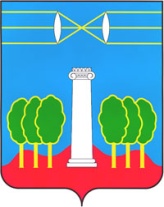 АДМИНИСТРАЦИЯГОРОДСКОГО ОКРУГА КРАСНОГОРСКМОСКОВСКОЙ ОБЛАСТИПОСТАНОВЛЕНИЕ__________№__________О внесении изменений в постановление администрации городского округа Красногорск от 03.09.2019 № 2098/9 «Об утверждении порядка конкурсного отбора заявок на предоставление субсидий субъектам малого и среднего предпринимательства в рамках мероприятий муниципальной программы городского округа Красногорск «Развитие малого и среднего предпринимательства» на 2017-2021 гг.»В соответствии с Бюджетным кодексом Российской Федерации,  Федеральным законом от 24.07.2007 № 209-ФЗ «О развитии малого и среднего предпринимательства в Российской Федерации», Федеральным законом от 06.10.2003 № 131-ФЗ «Об общих принципах организации местного самоуправления в Российской Федерации», постановлением администрации городского округа Красногорск от 18.02.2019 № 283/2 «Об утверждении Административного регламента предоставления муниципальной услуги «Предоставление финансовой поддержки (субсидий) субъектам малого и среднего предпринимательства в рамках муниципальной программы городского округа Красногорск «Развитие малого и среднего предпринимательства» на 2017-2021 гг.», в целях реализации муниципальной программы городского округа  Красногорск «Развитие малого и среднего предпринимательства» на 2017-2021 г.г.», Уставом городского округа Красногорск,постановляю:  Внести в постановление администрации городского округа Красногорск от 03.09.2019 № 2098/9 «Об утверждении порядка конкурсного отбора заявок на предоставление субсидий субъектам малого и среднего предпринимательства в рамках мероприятий муниципальной программы городского округа Красногорск «Развитие малого и среднего предпринимательства» на 2017-2021 гг.» (далее- Порядок) следующее изменение: Пункт 8.2. Порядка изложить в следующей редакции:       «8.2. Получатель обязан представить в Администрацию до 15 января года, следующего за годом, указанным в Показателях результативности согласно Приложению 1 к Соглашению, отчет о достижении значений показателей результативности по Соглашению по форме согласно Приложению 2 к Соглашению, подписанному Получателем и заверенному печатью Получателя».Разместить настоящее постановление на официальном сайте администрации городского округа Красногорск в информационно-телекоммуникационной сети Интернет.  3. Контроль за исполнением настоящего постановления возложить на первого заместителя главы администрации по инвестициям, промышленности и развитию бизнеса И.М. Цеплинскую.Главы городского округа Красногорск                                    Э.А. ХаймурзинаВерно									 Старший инспектор общего отделауправления делами							 Ю.Г. НикифороваИсполнитель            	                                                              С.Н. ИвановаРазослано: в дело – 2, в прокуратуру, Цеплинской, Коноваловой, Голубеву, Гереш, Вальковой.ЛИСТ СОГЛАСОВАНИЯДатаСуть возражений, замечаний, предложенийФ.И.О. должностьЛичная подписьИванова С.Н.Начальник отдела развития малого и среднего бизнесаГолубев Б.С. Начальник управления по инвестициям, промышленности и развитию малого и среднего бизнеса                                                                               Гереш Н.А.Начальник финансового управленияПредставитель правового управленияЦеплинская И.М. Первый заместитель главы администрации по инвестициям, промышленности и развитию бизнеса